POSITION TITLE: 	Finance Support					EMPLOYEE: REPORTS TO:	Assistant Pastor					SUPERVISOR:	EMPLOYMENT CLASSIFICATION:	Job Category:		Ministry Support TeamContinuity:			●  Regular	○ Temporary	Fiscal Year:			● 12 Month	○ 8 Month	Work Arrangement:	○ Full Time	● Part Time	Hours per Week:  approx. 8hrs @ $_______	Compensation:	○ Salary	○ Hourly	● Contract:  $___/monthHolidays: 		● No	○ In accordance with BC labour requirements.Benefits Eligibility:	○ Yes	● No	ROLE SUMMARY:The primary purpose of this role is to carry out administrative tasks as they relate to the finances at The House. POSITION REQUIREMENTS/QUALIFICATIONS:Education & Experience Book keeping experience with Quickbooks experience (or similar) Post-secondary educationCurrent criminal record checkCompetencies (Skills, Knowledge, Abilities, Training) Display of the highest level of trust, discretion, and corporate accountability to protect themselves and the church.Have a basic understanding of finances within a charitable status church environment. Have a basic understanding of record keeping and financial systems. Quickbooks and/or other accounting software expertise.Computer and admin skills (scheduling, ordering, and posting)CommitmentCommitted and mature follower of Jesus ChristServe as an ambassador for The House; committed to living and promoting our Mission, Vision, Values, and Culture.KEY CONTACTS/RELATIONSHIPS:Internal: 	Pastor Staff, Ministry Team, Pastor’s Council,External: External Vendors, Bank, Merchant Services, Credit Card, etc.
POSITION AUTHORITIES:Expense: Eligible for expense reimbursements up to $50 unless pre-approved by the Assistant Pastor.Custody:	Master key holder, Safe Access, Financial Systems and BankingSystems:	Alarm and Merchant Services, Signing Officer on Church Bank Accounts, Breeze church management, Quickbooks, Planning Center, Tithe.lyKEY MANDATED RESPONSIBILITIES:Ensure the regular duties of Accounts Receivable are carried out.Perform batch settlements on all Moneries terminals.Perform till settlement including cash and coins.Online/mobile/Tithe.ly giving managementPerform weekly bank deposits.All other accounts receivable duties. 
Ensure the regular duties of Accounts Payable are carried out.Write cheques on a weekly basis to match approved expense reports.Ensure payroll is completed in a timely manner.Ensure all external invoices are paid in a timely manner.Reconcile church credit card charges.Verify expenses and invoices are legitimate and proper.Carry out general Book Keeping duties:Ensure the organization of all finance related documents and invoices.File and record all physical receipts.Prepare and issue year end charitable giving and receipts for Donors.Track and record all donations in donor accounts.Follow up with problematic / incidental transactions.Take steps towards becoming more familiar with Quickbooks, Emanant, Excel and Planning Center church management software. Ensure Coffee bar has a sufficient float for all services / events.Help in preparing The House for year-end review and next year budgeting.Serve as a key member of the Ministry Team, acknowledging at times we all support one another and work together in areas that are outside our direct and regular responsibilities.Participation in Ministry Team meetings, Prayer Nights, special events, etcComplete other duties as assigned by the Pastoral Team.KEY PERFORMANCE EXPECTATIONS & GOALS:Ensure all the financial responsibilities of The House are accounted for.Ensure financial obligations are met in a timely manner.Participate in leadership meetings for The House.Strategize with Pastoral Team on ways we can be more efficient and effective in our financial systems.Ministry involvement with other aspects of the church community (Sunday and people connections)Ensure assigned administrative tasks are carried out in an efficient and timely matter.Take care of your spiritual life and personal life to ensure you’re healthy for church ministry.Serve as an influencer in the overall ministry of The House. Display a care, concern, and willingness to do what it takes to see our church community healthy and strengthened.As a person serving in leadership and receiving financial compensation all paid staff are expected to set the example in financially supporting the ministry of The HouseAnnual 	_________________________	_________________________	_______________Acknowledgement:	Employee	Supervisor	Date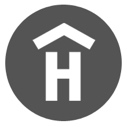 Financial Admin JOB DESCRIPTION
